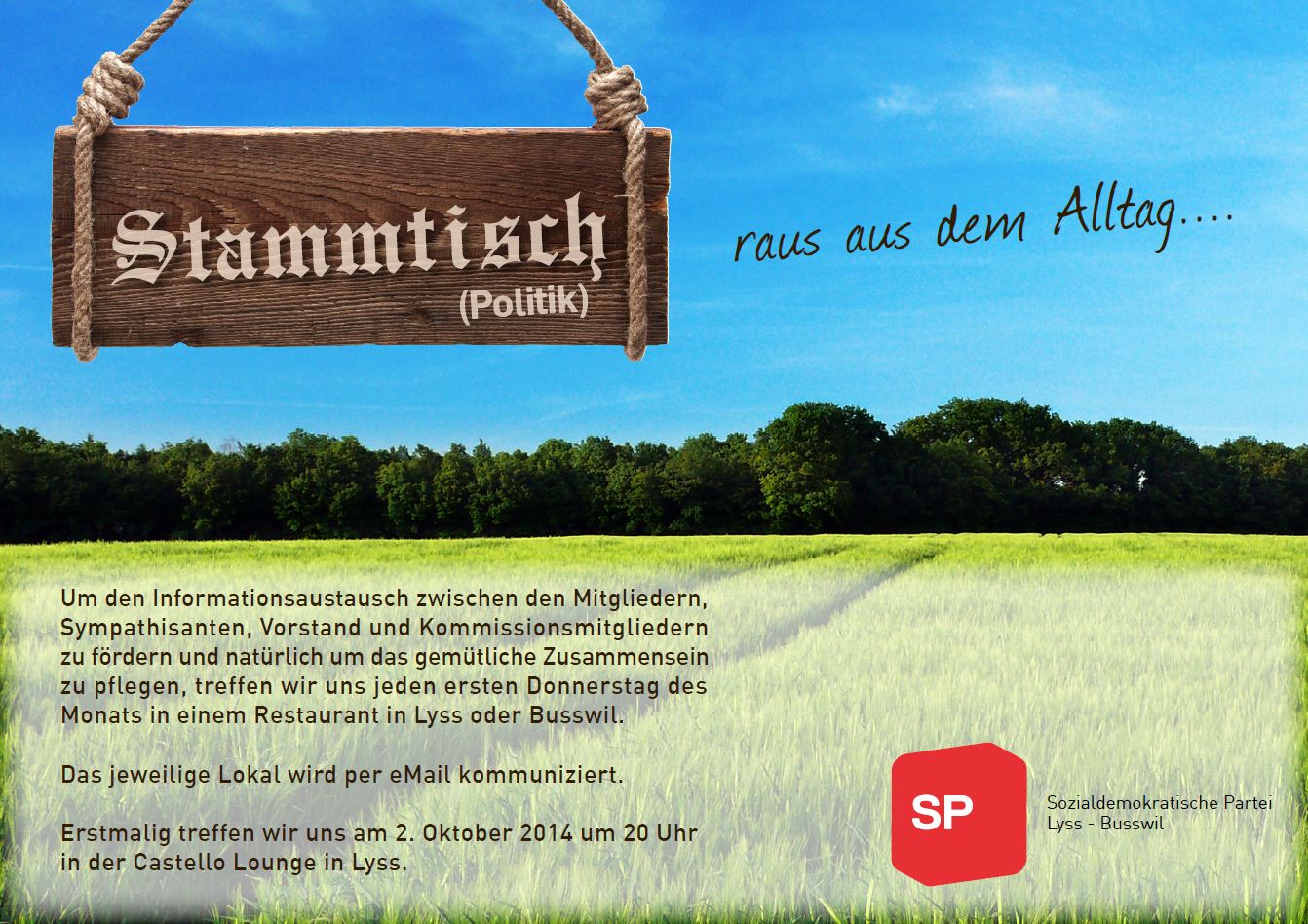 Nächster Treffpunkt:Donnerstag,4. Dezember 2014, 20h in der Bar Norte (bei Medizentrum an Busswilstrasse 6)Weitere Daten zum Vormerken: Donnerstag,8. Januar 2015, 20h Donnerstag,5. Februar 2015, 20h Donnerstag, 5. Marz 2015, 20h Donnerstag,2. April 2015, 20h Donnerstag,7. Mai 2015, 20h Donnerstag,4.Juni 2015, 20hBei Fragen:Yvonne Pfaffli (079 504 89 82)